Impresso em: 07/08/2023 21:14:54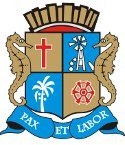 Matéria: EMENDA 12 AO PL 239/2022Autor:  EMÍLIA CORRÊAGoverno de Sergipe Câmara Municipal de AracajuReunião: 114 SESSÃO OrdináriaData: 21/12/2022Parlamentar	Partido	Voto	HorárioANDERSON DE TUCA BINHOBRENO GARIBALDE DR. MANUEL MARCOS EDUARDO LIMA FÁBIO MEIRELES ISACJOAQUIM DA JANELINHA LINDA BRASILPAQUITO DE TODOS PROF. BITTENCOURT PROFª. ÂNGELA MELO RICARDO MARQUES RICARDO VASCONCELOSSÁVIO NETO DE VARDO DA LOTÉRICA SGT. BYRON ESTRELAS DO MAR SHEYLA GALBASONECA VINÍCIUS PORTOPDT PMNUNIÃO BRASIL PSD REPUBLICANOS PODEMOSPDT SOLIDARIEDADE PSOL SOLIDARIEDADE PDTPT CIDADANIA REDE PODEMOSREPUBLICANOS CIDADANIA PSDPDTNÃO NÃO SIM NÃO NÃO NÃO SIM NÃO SIM NÃO NÃO SIM SIM NÃO NÃO NÃO SIM NÃO NÃO14:18:5114:17:5214:19:5914:18:0114:17:4714:18:1914:16:5314:17:2014:18:4714:17:1714:17:0514:18:1814:17:3314:18:5814:17:4014:17:3314:16:1114:18:3014:17:54NITINHOEMÍLIA CORRÊACÍCERO DO SANTA MARIA FABIANO OLIVEIRAPR. DIEGOPSD PATRIOTA PODEMOS PPPPO Presidente não Vota Não VotouNão Votou Não Votou Não VotouTotais da Votação	Sim: 6Resultado da Votação: REPROVADONão: 13Abstenção: 0	Total de Votos Válidos: 19